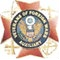 National Auxiliary Member of the Year Award Nomination Form Do you know an Auxiliary Member that has gone above and beyond to assist Veterans and their families between July 1, 2023, and April 10, 2024 Criteria: They must be in good standing and NOT have a lapsed membership in the 2023-2024 year.  They MUST NOT be an Auxiliary, District or Department President.  Please submit the form to Department President Dave Scofield at 59990 279th St. Litchfield, MN 55355 no later than April 10, 2024. Name: ___________________________________________________________________ Address: _________________________________________________________________ ________________________________________________________________________ Phone Number: __________________________ Auxiliary Name: ___________________________________________________________ Auxiliary Number: ________________________ Please Describe what the member has done below: (use additional sheets if necessary) ______________________________________________________________________________________________________________________________________________________________________________________________________________________________________________________________________________________________________________________________________________________________________________________________________________________________________________________________________________________________________________________________________________________________________________________________________________________________________________________________________________________________________________________________ “Together We Can”